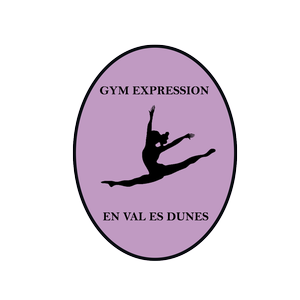 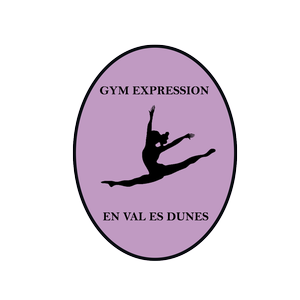 VIDE GRENIER  GYM EXPRESSION  EN VAL ES DUNESLe 12 NOVEMBRE 2017 de 8h à17h(Arrivée des exposants à partir de 6h30) GYMNASE DE BELLENGREVILLEFORMULAIRE D’INSCRIPTIONContact : Mme TINARD Sandra 06.84.96.72.55 ou Mme BEAUDOIN  Isabelle 06.73.25.50.61Mail : gymexpression14370@gmail.com Adresse: Mme TINARD Sandra, 21 rue de l’Abbaye14370 Argences. Votre inscription ne sera validée que si nous recevons :Le formulaire (correctement rempli), daté et signé. Votre chèque libellé à l’ordre de GYM EXPRESSION (ne pas agrafer le chèque)  L’attestation sur l’honneur (correctement remplie), datée et signée.La photocopie recto/verso de votre pièce d’identité.Je déclare avoir pris connaissance des conditions générales : Faits à ……………………….. le ………………………………….Signature (précédée de la mention « lu et approuvé »)